Aksijalni krovni ventilator DZD 50/84 AJedinica za pakiranje: 1 komAsortiman: 
Broj artikla: 0087.0449Proizvođač: MAICO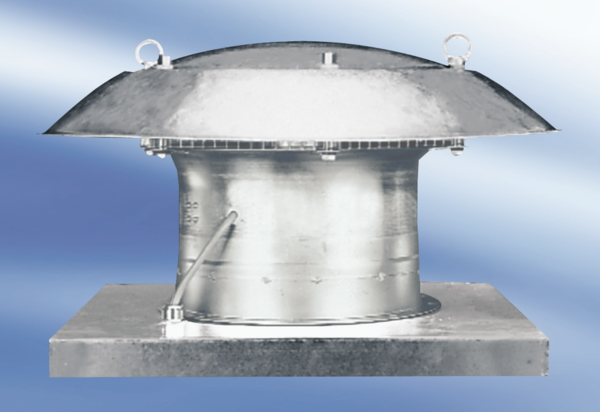 